 governorate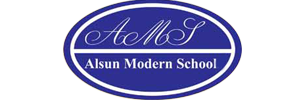 Nasr city educational zone 	Alsun modern school 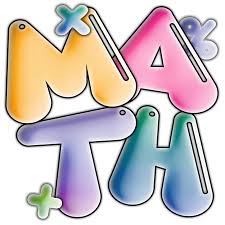 For Primary Six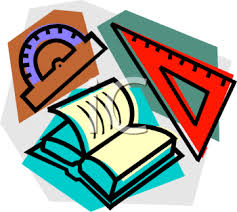 Name: ……………………..Class: ……………………...	Q1: Choose the correct answer from those given:Q2: Complete the following:If 3, 4, 9 and  are proportional quantities, then =……..If the drawing scale >1, this express ……… The two diagonals are perpendicular in each of …… and …………..20% of 200 pounds = …………. Pounds.1500 cm3 = …………….. litre.76% + 41% - …………….. = 100%The two diagonals are equal in length and perpendicular in …………The capacity is ………………….0.75 litre = ………. dm3.The range for the values: 12, 7, 19, 17, 21 is ………62.5% = The volume of the cube which the sum of all its edge lengths is 36cm. = ………. cm3.If the drawing scale <1, this expresses ………….The difference between the greatest individual and smallest individual of a set of values is called ……………….If the volume of a cuboid is 64cm3. and the area of its base is 16cm2., then its height = ………… cm.The cuboid with equal dimensions is called……………………The parallelogram become a rectangle if one of its angles was………The range = ………………… - ……………………From the properties of the proportion , then the product of the extremes = the product of the …………………….The volume of a cuboid whose dimensions are 3cm., 2cm. and 5 cm. equals ………….. cm3.18 hours: one day = ……….. : …………… ( in the simplest form)The ratio among  ……….. : ……………If A:b = 2: 3 and B : C = 3 : 5, then A : C = ……….. : ………( in the simplest form)The ratio between the side length of an equilateral triangle and its perimeter = ………… : ………………The percentage is a ratio ……………..length in drawing is 2 cm. and its real length is 20m., then the drawing scale equals …….. : …………… The four sides are equal in length in each of ……….. and …………….The edge length of a cube = 9cm., then the sum of all its edge lengths = ……………..The length of an insect in a picture is 4cm. and its real length is 2 millimeters, then the drawing scale is ……………………….The kinds of statistical data are : descriptive data and ………… dataIf the values of a frequency distribution lie between (10,90), then the range of this distribution = …………………………In the opposite figure: ABCD is a parallelogram in which ……..which is greater in volume, a cuboid of dimensions 70cm., 50 cm and 30 cm. or a cuboid whose base area = 2925cm2 and its height = 35cm?------------------------------------------------------------------------------------------------------------------------------------------------------------------------------------------------------------------------------------------------------------------------------------------------------------A father distributed L.E. 6300 among his three sons, if the share of the first was third of the money and the ratio between the share of the second and the third is equal 3:2, Calculate the share of each of them.------------------------------------------------------------------------------------------------------------------------------------------------------------------------------------------------------------------------------------------------------------------------------------------------------------If the length of the Suez Canal on a map of drawing scale 1:1100000 is 15 cm. Find the real length in kilometers.---------------------------------------------------------------------------------------------------------------------------------------------------------------------------------------------------------------------------------A man bought a flat for L.E. 15000, he sold it at 10% profit. Calculate the selling price of the flat.------------------------------------------------------------------------------------------------------------------------------------------------------------------------------------------------------------------------------------------------------------------------------------------------------------A car consumes 20 litres of benzene to cover a distance of 180km. How many litres is needed to cover a distance of 540km?------------------------------------------------------------------------------------------------------------------------------------------------------------------------------------------------------------------------------------------------------------------------------------------------------------If the ratio between the measures of the angles of a triangle is 5:6:7 and the measure of the first angle is 50o. Find the measure of each of the other two angles.------------------------------------------------------------------------------------------------------------------------------------------------------------------------------------------------------------------------------------------------------------------------------------------------------------If the distance between two cities is 180 km. and the drawing scale of a map is 1:9 000 000 How long is the distance between them on the map?------------------------------------------------------------------------------------------------------------------------------------------------------------------------------------------------------------------------------------------------------------------------------------------------------------The ratio between the lengths of the sides of a triangle is 2:3:4, if the perimeter of the triangle is 54cm. Find the length of each side of the triangle.---------------------------------------------------------------------------------------------------------------------------------------------------------------------------------------------------------------------------------A shopkeeper for electric sets sold a refrigerator for L.E. 3180, If the percentage of his profit is 6% Find buying price.---------------------------------------------------------------------------------------------------------------------------------------------------------------------------------------------------------------------------------A container in the shape of a cube, the length of its interior edge equals 20cm. Calculate the capacity of the container in litres.---------------------------------------------------------------------------------------------------------------------------------------------------------------------------------------------------------------------------------A quantity of honey is needed to be distributed into small 12 bottles; the capacity of each of them is 400 cm3. Find the volume of quantity of honey.A man sold his car after one year of using it with price L.E. 52000, if its buying price was L.E. 65000. Find the percentage of his loss.---------------------------------------------------------------------------------------------------------------------------------------------------------------------------------------------------------------------------------. Geometry In the opposite figure: ABCD is a parallelogram in which Find:	 1) 			2) In the opposite figure: ABCD is a parallelogram in which Calculate without using measuring tools each of: and  The length of each In the opposite figure: ABCD is a parallelogram in which Find: Measure of  in degrees.Measure of  in degreesIn the opposite figure:   ABCD is a trapezium in which and the figure ABXD is a rectangle, in this case complete:- AB= …………. = ……………… cmAD= …………. = ……………… cmThe perimeter of  = ……………… cmIn the opposite figure: ABCD is a parallelogram whose diagonals are intersecting at M, if AB=3cm, and AM=5cmFind: The length of The length of 	In the opposite figure: ABCD is a rhombus in which Find: The following table shows the number of hours spent by a number of pupils dealing with computer:Represent these data using the frequency curve.What is the number of pupils who spend less than 4 hours in dealing with computer?The table below represents the age of 45 visitors:Represent these data by the frequency curve.Find the number of visitors whose ages less than 30 years.The following table shows the marks of 100 students in one month in math:Draw the frequency curve for this distribution.If the sum of the edge lengths of a cube = 144 cm, then its volume equals = ……If the sum of the edge lengths of a cube = 144 cm, then its volume equals = ……If the sum of the edge lengths of a cube = 144 cm, then its volume equals = ……If the sum of the edge lengths of a cube = 144 cm, then its volume equals = ……If the sum of the edge lengths of a cube = 144 cm, then its volume equals = ……If the sum of the edge lengths of a cube = 144 cm, then its volume equals = ……If the sum of the edge lengths of a cube = 144 cm, then its volume equals = ……If the sum of the edge lengths of a cube = 144 cm, then its volume equals = ……If the sum of the edge lengths of a cube = 144 cm, then its volume equals = ……If the sum of the edge lengths of a cube = 144 cm, then its volume equals = ……If the sum of the edge lengths of a cube = 144 cm, then its volume equals = ……If the sum of the edge lengths of a cube = 144 cm, then its volume equals = ……(a)1728cm(b)144cm(c)144cm2(D)1728cm3If 45% of  = 90, then  = ……………….If 45% of  = 90, then  = ……………….If 45% of  = 90, then  = ……………….If 45% of  = 90, then  = ……………….If 45% of  = 90, then  = ……………….If 45% of  = 90, then  = ……………….If 45% of  = 90, then  = ……………….If 45% of  = 90, then  = ……………….If 45% of  = 90, then  = ……………….If 45% of  = 90, then  = ……………….If 45% of  = 90, then  = ……………….If 45% of  = 90, then  = ……………….(a)200(b)100(c)300(D)20The diagonals are perpendicular and not equal in length in ……….The diagonals are perpendicular and not equal in length in ……….The diagonals are perpendicular and not equal in length in ……….The diagonals are perpendicular and not equal in length in ……….The diagonals are perpendicular and not equal in length in ……….The diagonals are perpendicular and not equal in length in ……….The diagonals are perpendicular and not equal in length in ……….The diagonals are perpendicular and not equal in length in ……….The diagonals are perpendicular and not equal in length in ……….The diagonals are perpendicular and not equal in length in ……….The diagonals are perpendicular and not equal in length in ……….The diagonals are perpendicular and not equal in length in ……….(a)Parallelogram(b)Rectangle(c)Rhombus(D)SquareThe centimeter cube is a unit for measuring …………The centimeter cube is a unit for measuring …………The centimeter cube is a unit for measuring …………The centimeter cube is a unit for measuring …………The centimeter cube is a unit for measuring …………The centimeter cube is a unit for measuring …………The centimeter cube is a unit for measuring …………The centimeter cube is a unit for measuring …………The centimeter cube is a unit for measuring …………The centimeter cube is a unit for measuring …………The centimeter cube is a unit for measuring …………The centimeter cube is a unit for measuring …………(a)length(b)volume(c)perimeter(D)areaThe volume of a cuboid whose dimensions are 2cm, 4cm, and 6cm = …………….cm3.The volume of a cuboid whose dimensions are 2cm, 4cm, and 6cm = …………….cm3.The volume of a cuboid whose dimensions are 2cm, 4cm, and 6cm = …………….cm3.The volume of a cuboid whose dimensions are 2cm, 4cm, and 6cm = …………….cm3.The volume of a cuboid whose dimensions are 2cm, 4cm, and 6cm = …………….cm3.The volume of a cuboid whose dimensions are 2cm, 4cm, and 6cm = …………….cm3.The volume of a cuboid whose dimensions are 2cm, 4cm, and 6cm = …………….cm3.The volume of a cuboid whose dimensions are 2cm, 4cm, and 6cm = …………….cm3.The volume of a cuboid whose dimensions are 2cm, 4cm, and 6cm = …………….cm3.The volume of a cuboid whose dimensions are 2cm, 4cm, and 6cm = …………….cm3.The volume of a cuboid whose dimensions are 2cm, 4cm, and 6cm = …………….cm3.The volume of a cuboid whose dimensions are 2cm, 4cm, and 6cm = …………….cm3.(a)36(b)24(c)84(D)48The percentage is a ratio which second term is  ……………The percentage is a ratio which second term is  ……………The percentage is a ratio which second term is  ……………The percentage is a ratio which second term is  ……………The percentage is a ratio which second term is  ……………The percentage is a ratio which second term is  ……………The percentage is a ratio which second term is  ……………The percentage is a ratio which second term is  ……………The percentage is a ratio which second term is  ……………The percentage is a ratio which second term is  ……………The percentage is a ratio which second term is  ……………The percentage is a ratio which second term is  ……………(a)10(b)100(c)1000(D)10000An agricultural machine ploughs 14 feddans in 3.5 hours, then the rate of performance of the machine in feddan per hour is ………….An agricultural machine ploughs 14 feddans in 3.5 hours, then the rate of performance of the machine in feddan per hour is ………….An agricultural machine ploughs 14 feddans in 3.5 hours, then the rate of performance of the machine in feddan per hour is ………….An agricultural machine ploughs 14 feddans in 3.5 hours, then the rate of performance of the machine in feddan per hour is ………….An agricultural machine ploughs 14 feddans in 3.5 hours, then the rate of performance of the machine in feddan per hour is ………….An agricultural machine ploughs 14 feddans in 3.5 hours, then the rate of performance of the machine in feddan per hour is ………….An agricultural machine ploughs 14 feddans in 3.5 hours, then the rate of performance of the machine in feddan per hour is ………….An agricultural machine ploughs 14 feddans in 3.5 hours, then the rate of performance of the machine in feddan per hour is ………….An agricultural machine ploughs 14 feddans in 3.5 hours, then the rate of performance of the machine in feddan per hour is ………….An agricultural machine ploughs 14 feddans in 3.5 hours, then the rate of performance of the machine in feddan per hour is ………….An agricultural machine ploughs 14 feddans in 3.5 hours, then the rate of performance of the machine in feddan per hour is ………….An agricultural machine ploughs 14 feddans in 3.5 hours, then the rate of performance of the machine in feddan per hour is ………….(a)(b)8(c)4(D)49If an angle of a parallelogram was a right angle and its two adjacent sides were equal in length, then it's called……..If an angle of a parallelogram was a right angle and its two adjacent sides were equal in length, then it's called……..If an angle of a parallelogram was a right angle and its two adjacent sides were equal in length, then it's called……..If an angle of a parallelogram was a right angle and its two adjacent sides were equal in length, then it's called……..If an angle of a parallelogram was a right angle and its two adjacent sides were equal in length, then it's called……..If an angle of a parallelogram was a right angle and its two adjacent sides were equal in length, then it's called……..If an angle of a parallelogram was a right angle and its two adjacent sides were equal in length, then it's called……..If an angle of a parallelogram was a right angle and its two adjacent sides were equal in length, then it's called……..If an angle of a parallelogram was a right angle and its two adjacent sides were equal in length, then it's called……..If an angle of a parallelogram was a right angle and its two adjacent sides were equal in length, then it's called……..If an angle of a parallelogram was a right angle and its two adjacent sides were equal in length, then it's called……..If an angle of a parallelogram was a right angle and its two adjacent sides were equal in length, then it's called……..(a)rhombus(b)square(c)triangle(D)rectangle……………. Is quantitative data. ……………. Is quantitative data. ……………. Is quantitative data. ……………. Is quantitative data. ……………. Is quantitative data. ……………. Is quantitative data. ……………. Is quantitative data. ……………. Is quantitative data. ……………. Is quantitative data. ……………. Is quantitative data. ……………. Is quantitative data. ……………. Is quantitative data. (a)Blood type(b)Address(c)Date of birthDate of birthDate of birthDate of birth300 gm. :  kg. = …………300 gm. :  kg. = …………300 gm. :  kg. = …………300 gm. :  kg. = …………300 gm. :  kg. = …………300 gm. :  kg. = …………300 gm. :  kg. = …………300 gm. :  kg. = …………300 gm. :  kg. = …………300 gm. :  kg. = …………300 gm. :  kg. = …………300 gm. :  kg. = …………(a)1:2(b)1:5(c)1:10(D)1:30Number of hours1-2-3-4-5-6-TotalNumber of pupils8111564246Age 10-20-30-40-50-TotalFrequency 691411545Number of hours20-30-40-50-TotalNumber of pupils15304015100